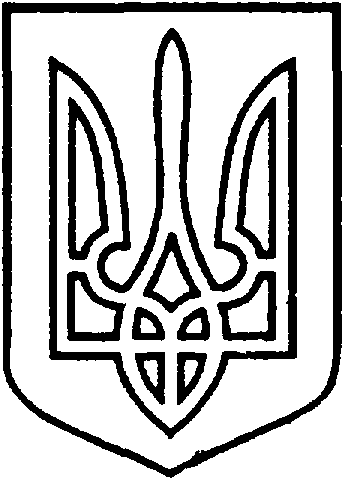 УКРАЇНАВІЙСЬКОВО-ЦИВІЛЬНА  АДМІНІСТРАЦІЯМІСТА  СЄВЄРОДОНЕЦЬК  ЛУГАНСЬКОЇ  ОБЛАСТІРОЗПОРЯДЖЕННЯКЕРІВНИКА ВІЙСЬКОВО-ЦИВІЛЬНОЇ  АДМІНІСТРАЦІЇЛуганська обл., м. Сєвєродонецьк,бульвар Дружби Народів, 3207 вересня 2020  року                                                                       № 222 Розглянувши заяву гр. Ретунської Юлії Володимирівни (вх. № 56403 від 12.05.2020) про затвердження технічної документації  із землеустрою  щодо встановлення (відновлення) меж земельної ділянки в натурі (на місцевості) для будівництва і обслуговування жилого будинку, господарських будівель і споруд  (присадибна ділянка), враховуючи, що житловий будинок знаходиться у власності гр. Ретунської Ю.В. згідно витягу з Державного реєстру речових прав на нерухоме майно про реєстрацію права власності від 19.12.2019, відповідно до статей 118, 121 Земельного Кодексу України, статті 55 Закону України «Про землеустрій», керуючись пунктом 8 частини третьої статті 6, пунктом 27 частини першої статті 4 Закону України «Про військово-цивільні адміністрації»,  ЗОБОВ’ЯЗУЮ:   1. Затвердити гр. Ретунській Юлії Володимирівні технічну документацію із землеустрою  щодо встановлення (відновлення) меж земельної ділянки в натурі (на місцевості), кадастровий номер 4412900000:01:001:0100, площею 0,1000 га, за адресою: Луганська обл., м. Сєвєродонецьк, житловий район Щедрищеве, вулиця Центральна, 12, для  будівництва і обслуговування жилого будинку, господарських будівель і споруд (присадибна ділянка).2. Дане  розпорядження  підлягає оприлюдненню.3. Контроль за виконанням цього розпорядження покласти на в.о. заступника керівника ВЦА м. Сєвєродонецьк Олександра ОЛЬШАНСЬКОГО.Керівник військово-цивільної адміністрації                                            Олександр СТРЮК Про затвердження технічної документації  із землеустрою  щодо встановлення (відновлення) меж земельної ділянки в натурі (на місцевості) гр. Ретунській Ю.В. для будівництва і обслуговування жилого будинку, господарських будівель і споруд (присадибна ділянка), за адресою: м. Сєвєродонецьк, житловий район Щедрищеве, вул. Центральна, буд.12